JOB SHEETRIAS WAJAH DASAR (TRK5206)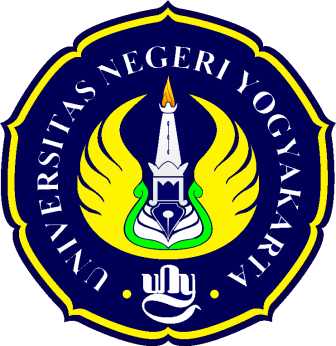 D3 TATA RIAS DAN KECANTIKANJURUSAN PENDIDIKAN TEKNIK BOGA DAN BUSANAFAKULTAS TEKNIKUNIVERSITAS NEGERI YOGYAKARTA2018JOB SHEETRIAS WAJAH KHUSUS (TRK5207)D3 TATA RIAS DAN KECANTIKANJURUSAN PENDIDIKAN TEKNIK BOGA DAN BUSANAFAKULTAS TEKNIKUNIVERSITAS NEGERI YOGYAKARTA2018